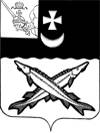 АДМИНИСТРАЦИЯ БЕЛОЗЕРСКОГО МУНИЦИПАЛЬНОГО ОКРУГА ВОЛОГОДСКОЙ ОБЛАСТИП О С Т А Н О В Л Е Н И ЕОт 28.05.2024  № 546В соответствии с Порядком разработки, реализации и оценки эффективности муниципальных программ Белозерского муниципального округа, утвержденным    постановлением администрации округа от 25.04.2023 № 519ПОСТАНОВЛЯЮ:1. Внести в муниципальную программу «Обеспечение деятельности администрации Белозерского муниципального округа и подведомственных учреждений» на 2023-2027 годы, утверждённую постановлением администрации округа от 14.02.2023 № 194 следующие изменения:1.1. В паспорте программы:1.1.1. строку «Участники программы» дополнить абзацем следующего содержания:«-АНО «Редакционно – издательский комплекс «Белозерье»». 1.1.2. строку «Объем бюджетных ассигнований программы» изложить в следующей редакции:«».1.2.В разделе  4 «Обоснование выделения и включения в состав муниципальной программы мероприятий и их обобщенная характеристика»:1.2.1. В основном мероприятии 5. «Осуществление администрацией округа переданных отдельных государственных» дополнить пунктом 5.11. следующего содержания: «5.11. Организация и осуществление деятельности в сфере регулирования цен и тарифов. Финансовое обеспечение мероприятия за счёт средств областной субсидии».1.2.2. В  основном мероприятии 7. «Социальная поддержка отдельных категорий граждан и лиц, замещавших муниципальные должности и должности муниципальной службы в органах местного самоуправления Белозерского муниципального района (округа), граждан, в добровольном порядке заключившим контракт о прохождении военной службы в ВС РФ,  ветеранской организации округа»:1) дополнить пунктом 7.5. следующего содержания: «7.5. Предоставление дополнительной меры социальной поддержки семьям граждан, принимающих участие в специальной военной операции, в виде денежной компенсации на приобретение твердого топлива за счет средств собственных бюджета округа в соответствии с Порядком, утвержденным администрацией округа»;2) дополнить  пунктом 7.6. следующего содержания: «7.6. Предоставление разовой денежной выплаты для ветеранов боевых действий на территории Республики Афганистана в период 1979-1989 гг. в честь 35-летия вывода войск за счет средств собственных бюджета округа в соответствии с Порядком, утвержденным администрацией округа».1.2.3. Дополнить разделом 8 следующего содержания:«Основное мероприятие 8 «Предоставление субсидии АНО «Редакционно – издательский комплекс «Белозерье».В рамках основного мероприятия предусматриваются: - предоставление субсидии в целях финансового обеспечения затрат, связанных с производством и распространением газеты «Белозерье» и «Официального вестника», приложения к газете,  для опубликования муниципальных нормативных правовых актов органов местного самоуправления Белозерского муниципального округа, иной официальной информации о деятельности органов местного самоуправления округа».1.3. Раздел 6 «Ресурсное обеспечение муниципальной программы» изложить в следующей редакции:«6. РЕСУРСНОЕ ОБЕСПЕЧЕНИЕМУНИЦИПАЛЬНОЙ ПРОГРАММЫОбъем финансового обеспечения муниципальной программы составляет  683928,3 тыс. руб., в том числе по годам реализации: в 2023 году   -  163008,3 тыс. рублей,в 2024 году   -  168474,8  тыс. рублей,в 2025 году   -  122426,6  тыс. рублей,в 2026 году   -  121498,2  тыс. рублей,в 2027 году   - 108520,4 тыс. рублей,из них:за счет средств областного бюджета  -  93017,2 тыс. руб., в том числе по годам реализации: в 2023 году   -  30018,0 тыс. рублей,в 2024 году   -  28227,6 тыс. рублей,в 2025 году   -  11761,0 тыс. рублей,в 2026 году   -  11761,7 тыс. рублей,в 2027 году   - 11248,9 тыс. рублей,за счет средств бюджета  округа –  582925,4  тыс. руб., в том числе по годам реализации: в 2023 году   -  130393,0 тыс. рублей,в 2024 году   -  139043,3 тыс. рублей,в 2025 году   -  107942,5 тыс. рублей,в 2026 году   -  108275,1 тыс. рублей,в 2027 году   - 97271,5  тыс. рублей, за счёт средств федерального бюджета – 7985,7 тыс. руб., в том числе по годам реализации: в 2023 году   -   2597,3 тыс. рублей,в 2024 году   -   1203,9  тыс. рублей,в 2025 году   -   2723,1  тыс. рублей,в 2026 году   -   1461,4  тыс. рублей,в 2027 году   -   0,0 тыс. рублей,Ресурсное обеспечение муниципальной программы за счет средств бюджета округа  приведено  в Приложении 1 к муниципальной программе.Прогнозная (справочная) оценка расходов федерального, областного бюджетов, бюджета муниципального округа, бюджетов государственных внебюджетных фондов, юридических лиц на реализацию целей муниципальной программы приведена в Приложении 2 к муниципальной программе.»1.4.  Приложение 1 «Ресурсное обеспечение реализации муниципальной программы за счет средств бюджета округа (тыс. руб.)» изложить в следующей редакции:«Приложение 1                                                                                                                                       к муниципальной программе Ресурсное обеспечение реализации муниципальной программыза счет средств бюджета округа (тыс. руб.)».1.5. Приложение 2 «Прогнозная (справочная) оценка расходов федерального, областного бюджетов, бюджетов муниципального округа, бюджетов государственных внебюджетных фондов, юридических лиц на реализацию целей муниципальной программы (тыс. руб.)» изложить в следующей редакции:                                                                                                            «Приложение 2                                                                                                                   к муниципальной программе Прогнозная (справочная) оценка расходов федерального,областного бюджетов, бюджетов муниципального округа, бюджетов государственных внебюджетных фондов,юридических лиц на реализацию целей муниципальной программы (тыс. руб.)».1.6. В приложении 4 к муниципальной программе «Прогноз сводных показателей муниципальных заданий на оказание муниципальных услуг  муниципальными учреждениями округа по муниципальной программе»:1.6.1. В строке «Основное мероприятие 2 «Обеспечение деятельности территориального управления «Белозерское» по выполнению исполнительных функций по вопросам местного значения и  финансовое обеспечение подведомственного учреждения» в столбце 10 цифры «10077,0» заменить цифрами «11900,9».1.6.2. В строке «2.3.Финансовое обеспечение деятельности муниципального учреждения «Горзаказчик»» в столбце 10 цифры «10077,0» заменить цифрами «11900,9».1.6.3. В строке «Основное мероприятие 6 «Обеспечение деятельности учреждений, подведомственных администрации округа»» в столбце 10 цифры «44279,6» заменить цифрами «49361,0».1.6.4. В строке «6.1. Финансовое обеспечение деятельности муниципального бюджетного учреждения Белозерского муниципального округа «Многофункциональный центр предоставления государственных и муниципальных услуг» в столбце 10 цифры «5200,0» заменить цифрами «5407,8». 1.6.5. В строке «6.2. Финансовое обеспечение деятельности муниципального автономного учреждения «Центр материально-технического обеспечения района»:- в столбце 10 цифры «39079,6» заменить цифрами «43953,2»;- в столбце 11 цифры «39280,8» заменить цифрами «37880,8». 1.7. Приложение 5 «План реализации муниципальной программы» изложить в новой редакции согласно приложению   к настоящему постановлению.2. Настоящее постановление подлежит опубликованию в газете «Белозерье» и размещению на официальном сайте Белозерского муниципального округа в информационно - телекоммуникационной сети «Интернет».Глава округа:                                           Д.А. Соловьев                                                                                                                                                    Приложение  к постановлению                                                                                                                         администрации округа                                                                                                                                                      от 28.05.2024  № 546          «Приложение 5                                                                                                                                                                                                                               к  муниципальной программеПлан реализации муниципальной программы».О внесении изменений в постановление администрации округа от 14.02.2023 № 194 Объем бюджетных ассигнований программыОбъем финансового обеспечения муниципальной программы составляет  683928,3 тыс. руб., в том числе по годам реализации: в 2023 году   -  163008,3 тыс. рублей,в 2024 году   -  168474,8  тыс. рублей,в 2025 году   -  122426,6 тыс. рублей,в 2026 году   -  121498,2  тыс. рублей,в 2027 году   - 108520,4 тыс. рублей,из них:за счет средств областного бюджета  -  93017,2 тыс. руб., в том числе по годам реализации: в 2023 году   -  30018,0 тыс. рублей,в 2024 году   -  28227,6 тыс. рублей,в 2025 году   -  11761,0 тыс. рублей,в 2026 году   -  11761,7 тыс. рублей,в 2027 году   - 11248,9 тыс. рублей,за счет средств бюджета  округа –  582925,4  тыс. руб., в том числе по годам реализации: в 2023 году   -  130393,0 тыс. рублей,в 2024 году   -  139043,3 тыс. рублей,в 2025 году   -  107942,5 тыс. рублей,в 2026 году   -  108275,1 тыс. рублей,в 2027 году   - 97271,5  тыс. рублей, за счёт средств федерального бюджета – 7985,7 тыс. руб., в том числе по годам реализации: в 2023 году   -   2597,3 тыс. рублей,в 2024 году   -   1203,9  тыс. рублей,в 2025 году   -   2723,1  тыс. рублей,в 2026 году   -   1461,4  тыс. рублей,в 2027 году   -   0,0 тыс. рублей,Объем финансового обеспечения муниципальной программы составляет  683928,3 тыс. руб., в том числе по годам реализации: в 2023 году   -  163008,3 тыс. рублей,в 2024 году   -  168474,8  тыс. рублей,в 2025 году   -  122426,6 тыс. рублей,в 2026 году   -  121498,2  тыс. рублей,в 2027 году   - 108520,4 тыс. рублей,из них:за счет средств областного бюджета  -  93017,2 тыс. руб., в том числе по годам реализации: в 2023 году   -  30018,0 тыс. рублей,в 2024 году   -  28227,6 тыс. рублей,в 2025 году   -  11761,0 тыс. рублей,в 2026 году   -  11761,7 тыс. рублей,в 2027 году   - 11248,9 тыс. рублей,за счет средств бюджета  округа –  582925,4  тыс. руб., в том числе по годам реализации: в 2023 году   -  130393,0 тыс. рублей,в 2024 году   -  139043,3 тыс. рублей,в 2025 году   -  107942,5 тыс. рублей,в 2026 году   -  108275,1 тыс. рублей,в 2027 году   - 97271,5  тыс. рублей, за счёт средств федерального бюджета – 7985,7 тыс. руб., в том числе по годам реализации: в 2023 году   -   2597,3 тыс. рублей,в 2024 году   -   1203,9  тыс. рублей,в 2025 году   -   2723,1  тыс. рублей,в 2026 году   -   1461,4  тыс. рублей,в 2027 году   -   0,0 тыс. рублей,Ответственный исполнитель, соисполнители, участникиРасходы (тыс. руб.), годыРасходы (тыс. руб.), годыРасходы (тыс. руб.), годыРасходы (тыс. руб.), годыРасходы (тыс. руб.), годыОтветственный исполнитель, соисполнители, участники20232024202520262027123456всего130393,0139043,3107942,5108275,197271,5Администрация Белозерского муниципального округа45838,850763,738416,338223,337559,8Соисполнитель 1:территориальное управление «Белозерское» 8062,06642,65626,75626,76582,4Соисполнитель 2:территориальное управление «Восточное»6222,36785,05521,75320,04039,8Соисполнитель 3:территориальное управление «Западное»10152,510415,77050,06868,38002,8Участник 1:МБУ «Многофункциональный центр предоставления государственных и муниципальных услуг»446,6446,9300,0300,0350,0Участник 2:МАУ  «Центр материально-технического обеспечения района»46756,943953,137880,838889,833637,0Участник 3:МУ «Горзаказчик»12874,917817,310747,010647,07099,7Участник 4: Учреждения культуры округа39,019,00,00,00,0Участник 5: АНО «Редакционно – издательский комплекс «Белозерье»0,02200,02400,02400,00,0Источник финансового обеспеченияОценка расходов (тыс. руб.), годыОценка расходов (тыс. руб.), годыОценка расходов (тыс. руб.), годыОценка расходов (тыс. руб.), годыОценка расходов (тыс. руб.), годыИсточник финансового обеспечения20232024202520262027123456Всего163008,3168474,8122426,6121498,2108520,4Бюджет округа  130393,0139043,3107942,5108275,197271,5Федеральный бюджет2597,31203,92723,11461,40,0Областной бюджет30018,028227,611761,011761,711248,9государственные внебюджетные фонды0,00,00,00,00,0юридические лица 0,00,00,00,00,0Наименование подпрограммы, основного мероприятия, мероприятий, реализуемых в рамках основного мероприятияОтветственный исполнитель (ФИО, должность)СрокСрокОжидаемый непосредственный результат (краткое описание)Финансирование (тыс. руб.)Финансирование (тыс. руб.)Финансирование (тыс. руб.)Финансирование (тыс. руб.)Финансирование (тыс. руб.)Финансирование (тыс. руб.)Финансирование (тыс. руб.)Финансирование (тыс. руб.)Финансирование (тыс. руб.)Финансирование (тыс. руб.)Финансирование (тыс. руб.)Финансирование (тыс. руб.)Финансирование (тыс. руб.)Финансирование (тыс. руб.)Финансирование (тыс. руб.)Наименование подпрограммы, основного мероприятия, мероприятий, реализуемых в рамках основного мероприятияОтветственный исполнитель (ФИО, должность)начала реализацииокончания реализацииОжидаемый непосредственный результат (краткое описание)Финансирование (тыс. руб.)Финансирование (тыс. руб.)Финансирование (тыс. руб.)Финансирование (тыс. руб.)Финансирование (тыс. руб.)Финансирование (тыс. руб.)Финансирование (тыс. руб.)Финансирование (тыс. руб.)Финансирование (тыс. руб.)Финансирование (тыс. руб.)Финансирование (тыс. руб.)Финансирование (тыс. руб.)Финансирование (тыс. руб.)Финансирование (тыс. руб.)Финансирование (тыс. руб.)Наименование подпрограммы, основного мероприятия, мероприятий, реализуемых в рамках основного мероприятияОтветственный исполнитель (ФИО, должность)начала реализацииокончания реализацииОжидаемый непосредственный результат (краткое описание)202320242025202520252025202520252025202520252026202620262027123456788888888899910Основное мероприятие 1. Обеспечение деятельности структурных подразделений администрации округа по исполнению полномочий по решению вопросов  местного значенияХХХХ35882,236858,833627,533627,533627,533627,533627,533627,533627,533627,533627,533434,533434,533434,527862,51.1.Обеспечение деятельности структурных подразделений администрации округа20232027созданы оптимальные условия для эффективной деятельности администрации округа35498,433930,033447,533447,533447,533447,533447,533447,533447,533447,533447,533254,533254,533254,527682,51.1.1.Оплата труда муниципальных служащих и работников, осуществляющих техническое обеспечение деятельности органов местного самоуправления, в том числе иных выплатДаниловцев Д.Н., управляющий делами администрации округа20232027обеспечена оплата труда работников администрации округа с учетом результативности работы29798,528483,429337,529337,529337,529337,529337,529337,529337,529337,529337,529307,529307,529307,523245,01.1.2.Обеспечение условий для деятельности структурных подразделений администрации округаДаниловцев Д.Н., управляющий делами администрации округа20232027оборудованы надлежащим образом рабочие места работников администрации округа5337,75446,64410,04410,04410,04410,04410,04410,04410,04410,04410,03947,03947,03947,04437,51.1.3. Погашение кредиторской задолженности Даниловцев Д.Н., управляющий делами администрации округа20232023погашена кредиторская задолженность за прошлый год362,20,00,00,00,00,00,00,00,00,00,00,00,00,00,01.2. Обеспечение исполнения полномочий по решению вопросов местного значения20232027обеспечено исполнение полномочий  по решению  вопросов местного значения383,82928,8180,0180,0180,0180,0180,0180,0180,0180,0180,0180,0180,0180,0180,01.2.1.Обеспечение взносов в фонд капитального ремонтаПоспелова С.А., начальник отдела жилищно – коммунального хозяйства администрации округа20232027внесены взносы в фонд капитального ремонта за муниципальное жильё383,8180,0180,0180,0180,0180,0180,0180,0180,0180,0180,0180,0180,0180,0180,01.2.2.Реализация проекта «Народный бюджет», в т.ч.:Поспелова С.А., начальник отдела жилищно – коммунального хозяйства администрации округа20232027обеспечено участие в проекте «Народный бюджет»0,02748,80,00,00,00,00,00,00,00,00,00,00,00,00,0- подготовка проектно-сметной документацииПоспелова С.А., начальник отдела жилищно – коммунального хозяйства администрации округа20232027обеспечено участие в проекте «Народный бюджет»0,02748,80,00,00,00,00,00,00,00,00,00,00,00,00,00,0- проведение мероприятийПоспелова С.А., начальник отдела жилищно – коммунального хозяйства администрации округа20232027обеспечено участие в проекте «Народный бюджет»0,00,00,00,00,00,00,00,00,00,00,00,00,00,00,0Основное мероприятие 2. Обеспечение деятельности территориального управления «Белозерское» по выполнению исполнительных функций по вопросам местного значения и финансовое обеспечение подведомственного учрежденияХХХХ24438,626670,417033,717033,717033,717033,717033,717033,717033,717033,717033,716994,316994,316994,317004,32.1.Обеспечение деятельности территориального управления «Белозерское»Антонов Н.И., начальник территориального управления «Белозерское»20232027созданы оптимальные условия для эффективной деятельности администрации округа6382,36283,16221,76221,76221,76221,76221,76221,76221,76221,76221,76282,36282,36282,36862,32.1.1.Оплата труда муниципальных служащих и работников, осуществляющих техническое обеспечение деятельности органов местного самоуправления, в том числе иных выплатАнтонов Н.И., начальник территориального управления «Белозерское»20232027обеспечена оплата труда работников администрации округа с учетом результативности работы5440,64902,25345,35345,35345,35345,35345,35345,35345,35345,35345,35345,35345,35345,35345,32.1.2.Обеспечение условий для деятельности территориального управления «Белозерское» Антонов Н.И., начальник территориального управления «Белозерское»20232027оборудованы надлежащим образом рабочие места работников администрации округа941,71380,9876,4876,4876,4876,4876,4876,4876,4876,4876,4937,0937,0937,01517,02.1.3. Выплаты ежемесячной пенсии за выслугу лет лицам, замещавшим муниципальные должности и должности муниципальной службы в органах местного самоуправленияАнтонов Н.И., начальник территориального управления «Белозерское»20232027предоставлены в полном объёме выплаты ежемесячной пенсии за выслугу лет лицам, замещавшим муниципальные должности и должности муниципальной службы в органах местного самоуправления района0,00,00,00,00,00,00,00,00,00,00,00,00,00,00,02.2. Обеспечение исполнения функции по решению вопросов местного значенияАнтонов Н.И., начальник территориального управления «Белозерское»20232027обеспечено исполнение функций по решению  вопросов местного значения5583,22570,065,065,065,065,065,065,065,065,065,065,065,065,065,02.2.1. Участие в обеспечении нуждающихся в жилых помещениях малоимущих граждан жилыми помещениями, организация строительства и содержания муниципального жилищного фондаАнтонов Н.И., начальник территориального управления «Белозерское»20232027обеспечены нуждающиеся в жилых помещениях малоимущие граждане жилыми помещениями852,8130,065,065,065,065,065,065,065,065,065,065,065,065,065,02.2.2.Реализация проекта «Народный бюджет», в т.ч.:Антонов Н.И., начальник территориального управления «Белозерское»20232027обеспечено участие в проекте «Народный бюджет»4341,02440,00,00,00,00,00,00,00,00,00,00,00,00,00,0- подготовка проектно-сметной документацииАнтонов Н.И., начальник территориального управления «Белозерское»20232027обеспечено участие в проекте «Народный бюджет»717,02440,00,00,00,00,00,00,00,00,00,00,00,00,00,0- проведение мероприятийАнтонов Н.И., начальник территориального управления «Белозерское»20232027обеспечено участие в проекте «Народный бюджет»3624,02440,00,00,00,00,00,00,00,00,00,00,00,00,00,02.2.3. Приспособление жилого помещения и общего имущества в многоквартирном доме учётом потребности инвалидовАнтонов Н.И., начальник территориального управления «Белозерское»20232027Обеспечено приспособление жилого помещения и общего имущества в многоквартирном доме учётом потребности инвалидов389,40,00,00,00,00,00,00,00,00,00,00,00,00,00,02.3. Финансовое обеспечение деятельности муниципального учреждения «Горзаказчик» Конанова О.Л., директор МУ «Горзаказчик»20232027обеспечено выполнение муниципального задания на оказание муниципальных услуг,  выполнение работ в полном объёме, а также целевое использование субсидии на иные цели12473,117817,310747,010747,010747,010747,010747,010747,010747,010747,010647,010647,010647,010647,010077,0Основное мероприятие 3. Обеспечение деятельности территориального управления «Восточное» по выполнению  исполнительных функций по вопросам местного значенияХХХХ8165,110228,25851,65851,65851,65851,65851,65851,65851,65851,65680,35680,35680,35680,35680,33.1.Обеспечение деятельности территориального управления «Восточное»Марова Е.В., начальник территориального управления «Восточное»20232027созданы оптимальные условия для эффективной деятельности администрации округа5523,05517,05851,65851,65851,65851,65851,65851,65851,65851,65680,35680,35680,35680,35680,33.1.1.Оплата труда муниципальных служащих и работников, осуществляющих техническое обеспечение деятельности органов местного самоуправления, в том числе иных выплатМарова Е.В., начальник территориального управления «Восточное»20232027обеспечена оплата труда работников администрации округа с учетом результативности работы4147,33959,84225,04225,04225,04225,04225,04225,04225,04225,04255,34255,34255,34255,34255,33.1.2.Обеспечение условий для деятельности территориального управления Марова Е.В., начальник территориального управления «Восточное»20232027оборудованы надлежащим образом рабочие места работников администрации округа1375,71557,21626,51626,51626,51626,51626,51626,51626,51626,51425,01425,01425,01425,01425,03.1.3. Выплаты ежемесячной пенсии за выслугу лет лицам, замещавшим муниципальные должности и должности муниципальной службы в органах местного самоуправленияМарова Е.В., начальник территориального управления «Восточное»20232027предоставлены в полном объёме выплаты ежемесячной пенсии за выслугу лет лицам, замещавшим муниципальные должности и должности муниципальной службы в органах местного самоуправления района0,00,00,00,00,00,00,00,00,00,00,00,00,00,00,03.2. Обеспечение исполнения функции по решению вопросов местного значенияМарова Е.В., начальник территориального управления «Восточное»20232027обеспечено исполнение функций по решению вопросов местного значения2642,14711,20,00,00,00,00,00,00,00,00,00,00,00,00,03.2.1. Участие в обеспечении нуждающихся в жилых помещениях малоимущих граждан жилыми помещениями, организация строительства и содержания муниципального жилищного фондаМарова Е.В., начальник территориального управления «Восточное»20232027Обеспечены нуждающиеся в жилых помещениях малоимущие граждане жилыми помещениями138,111,40,00,00,00,00,00,00,00,00,00,00,00,00,03.2.2.Реализация проекта «Народный бюджет», в т.ч.:Марова Е.В., начальник территориального управления «Восточное»20232027обеспечено участие в проекте «Народный бюджет»2504,04699,80,00,00,00,00,00,00,00,00,00,00,00,00,0- подготовка проектно-сметной документацииМарова Е.В., начальник территориального управления «Восточное»20232027обеспечено участие в проекте «Народный бюджет»84,4209,80,00,00,00,00,00,00,00,00,00,00,00,00,0- проведение мероприятийМарова Е.В., начальник территориального управления «Восточное»20232027обеспечено участие в проекте «Народный бюджет»2419,64490,00,00,00,00,00,00,00,00,00,00,00,00,00,0Основное мероприятие 4. Обеспечение деятельности территориального управления «Западное»  по выполнению исполнительных функций по вопросам местного значенияХХХХ15426,417935,07380,07380,07380,07380,07380,07380,07380,07380,07380,07228,67228,67228,67228,64.1.Обеспечение деятельности территориального управления «Западное»Апполонова И.А., начальник территориального управления «Западное»20232027созданы оптимальные условия для эффективной деятельности администрации округа7224,47309,37380,07380,07380,07380,07380,07380,07380,07228,67228,67228,67228,67228,67228,64.1.1.Оплата труда муниципальных служащих и работников, осуществляющих техническое обеспечение деятельности органов местного самоуправления, в том числе иных выплатАпполонова И.А., начальник территориального управления «Западное»20232027обеспечена оплата труда работников администрации округа с учетом результативности работы6357,85636,36247,96247,96247,96247,96247,96247,96247,96243,66243,66243,66243,66243,66243,64.1.2.Обеспечение условий для деятельности территориального управления «Западное»Апполонова И.А., начальник территориального управления «Западное»20232027Оборудованы надлежащим образом рабочие места работников администрации округа866,61673,01132,11132,11132,11132,11132,11132,11132,1985,0985,0985,0985,0985,0985,04.1.3. Выплаты ежемесячной пенсии за выслугу лет лицам, замещавшим муниципальные должности и должности муниципальной службы в органах местного самоуправленияАпполонова И.А., начальник территориального управления «Западное»20232027предоставлены в полном объёме выплаты ежемесячной пенсии за выслугу лет лицам, замещавшим муниципальные должности и должности муниципальной службы в органах местного самоуправления района0,00,00,00,00,00,00,00,00,00,00,00,00,00,00,04.2. Обеспечение исполнения функции по решению вопросов местного значенияАпполонова И.А., начальник территориального управления «Западное»20232027Обеспечено исполнение функций по решению вопросов местного значения8202,010625,70,00,00,00,00,00,00,00,00,00,00,00,00,04.2.1. Участие в обеспечении нуждающихся в жилых помещениях малоимущих граждан жилыми помещениями, организация строительства и содержания муниципального жилищного фондаАпполонова И.А., начальник территориального управления «Западное»20232027Обеспечены нуждающиеся в жилых помещениях малоимущие граждане жилыми помещениями925,9140,80,00,00,00,00,00,00,00,00,00,00,00,00,04.2.2.Реализация проекта «Народный бюджет», в т.ч.:Апполонова И.А., начальник территориального управления «Западное»20232027обеспечено участие в проекте «Народный бюджет»7276,110484,90,00,00,00,00,00,00,00,00,00,00,00,00,0- подготовка проектно-сметной документацииАпполонова И.А., начальник территориального управления «Западное»20232027обеспечено участие в проекте «Народный бюджет»146,7171,90,00,00,00,00,00,00,00,00,00,00,00,00,0- проведение мероприятийАпполонова И.А., начальник территориального управления «Западное»20232027обеспечено участие в проекте «Народный бюджет»7129,410313,00,00,00,00,00,00,00,00,00,00,00,00,00,0Основное мероприятие 5. Осуществление администрацией округа переданных отдельных государственных полномочийХХХХ16321,111436,68312,28312,28312,28312,28312,28312,28312,26929,96929,96929,96929,96929,96929,95.1.Организации и осуществлению деятельности по опеке и попечительствуТомашова С.В., начальник отдела опеки и попечительства администрации округа20232027обеспечено качественное и эффективное  исполнение администрацией округа переданных им государственных полномочий по опеки и попечительству1492,41492,41492,41492,41492,41492,41492,41492,41492,41492,41492,41492,41492,41492,41492,45.2.Созданию и организации деятельности комиссий по делам несовершеннолетних и защите их правОбичкина Е.В., секретарь Комиссии  по делам несовершеннолетних и защите их прав в Белозерском муниципальном округе20232027обеспечено качественное и эффективное  исполнение администрацией округа переданных им государственных полномочий по организации деятельности комиссии по делам несовершеннолетних и защите их прав927,0926,8976,8976,8976,8976,8976,8976,8976,8976,8976,8976,8976,8976,8976,85.3.Организации деятельности в сфере охраны окружающей средыЛогинова А.Д., начальник отдела архитектуры и строительства администрации округа20232027обеспечено качественное и эффективное  исполнение администрацией округа переданных им государственных полномочий по организации деятельности в сфере охраны окружающей среды62,484,384,384,384,384,384,383,983,983,983,983,983,983,983,95.4.Организации и осуществлении деятельности в сфере архивного делаКузьмина Т.А., начальник архивного отдела администрации округа20232027обеспечено качественное и эффективное  исполнение администрацией округа переданных им государственных полномочий по осуществлению деятельности в сфере архивного дела402,6419,0420,1420,1420,1420,1421,1421,1421,1421,1421,1421,1421,1421,1421,15.5.Составлению (изменения) списков кандидатов в присяжные заседатели федеральных судов общей юрисдикции в Российской ФедерацииИсаева Н.Н.,  начальник юридического отдела администрации округа20232027обеспечено качественное и эффективное  исполнение администрацией округа переданных им государственных полномочий по составлению (изменению) списков кандидатов в присяжные заседатели0,83,03,13,13,13,120,220,220,220,220,220,220,220,220,25.6.Обеспечению жильем отдельных категорий граждан, установленных Федеральным законом от 24.11.1995 г. № 181-ФЗ «О социальной защите инвалидов в Российской Федерации»Поспелова С.А., начальник отдела жилищно – коммунального хозяйства администрации округа20232027обеспечено качественное и эффективное  исполнение администрацией округа переданных им государственных полномочий по обеспечению жильем отдельных категорий граждан1600,00,01400,01400,01400,01400,00,00,00,00,00,00,00,00,00,05.7.Предупреждению и ликвидации болезней животных, защиту населения от болезней, общих для человека и животныхШамарина М.Н., начальник управления социально – экономического развития администрации округа20232027обеспечено качественное и эффективное  исполнение администрацией округа переданных им государственных полномочий по предупреждению и ликвидации болезней животных, защиту населения от болезней, общих для человека и животных12,914,414,414,414,414,414,414,414,414,414,414,414,414,414,45.8.Отлову и  содержанию безнадзорных животныхШамарина М.Н., начальник управления социально – экономического развития администрации округа20232027обеспечено качественное и эффективное  исполнение администрацией округа переданных им государственных полномочий по отлову и  содержанию безнадзорных животных271,6248,8248,8248,8248,8248,8248,8248,8248,8248,8248,8248,8248,8248,8248,85.9.Организации транспортного обслуживания населения на муниципальных маршрутах регулируемых перевозок по регулируемым тарифамЛогинова А.Д., начальник отдела архитектуры и строительства администрации округа20232027обеспечено качественное и эффективное  исполнение администрацией округа переданных им государственных полномочий по организации транспортного обслуживания населения на муниципальных маршрутах регулируемых перевозок по регулируемым тарифам2911,44630,33626,73626,73626,73626,73626,73626,73626,73626,73626,73626,73626,73626,73626,75.10. Приобретение подвижного состава пассажирского транспорта общего пользования (автобусов) для осуществления перевозок пассажиров и багажа на муниципальных маршрутах регулярного пользованияЛогинова А.Д., начальник отдела архитектуры и строительства администрации округа20232024обеспечено качественное и эффективное  исполнение администрацией округа переданных им государственных полномочий по организации транспортного обслуживания населения на муниципальных маршрутах регулируемых перевозок по регулируемым тарифам8640,03572,00,00,00,00,00,00,00,00,00,00,00,00,00,05.11. Организация и осуществление деятельности в сфере регулирования цен и тарифовЛогинова А.Д., начальник отдела архитектуры и строительства администрации округа20242027обеспечено качественное и эффективное  исполнение администрацией округа переданных им государственных полномочий по организации транспортного обслуживания населения на муниципальных маршрутах регулируемых перевозок по регулируемым тарифам0,045,645,645,645,645,645,645,645,645,645,645,645,645,645,6Основное мероприятие 6.Обеспечение деятельности учреждений, подведомственных администрации округа ХХХХ52164,149361,043141,643141,643141,644150,644150,644150,644150,644150,644150,644150,644150,644150,639134,86.1.Финансовое обеспечение деятельности муниципального бюджетного учреждения Белозерского муниципального округа «Многофункциональный центр предоставления государственных и муниципальных услуг»Натрошвили А.А., директор МБУ «Многофункциональный центр предоставления государственных и муниципальных услуг»20232027обеспечено выполнение муниципального задания на оказание муниципальных услуг и выполнение работ в полном объёме5407,45407,85260,85260,85260,85260,85260,85260,85260,85260,85260,85260,85260,85260,85260,86.2.Финансовое обеспечение деятельности муниципального автономного учреждения «Центр материально-технического обеспечения района»Смирнов И.Н.,  директор МАУ  «Центр материально-технического обеспечения района»20232027обеспечено выполнение муниципального задания на оказание муниципальных услуг и выполнение работ в полном объёме46756,743953,237880,837880,838889,838889,838889,838889,838889,838889,838889,838889,838889,838889,833874,0Основное мероприятие 7.Социальная поддержка отдельных категорий граждан и лиц, замещавших муниципальные должности и должности муниципальной службы в органах местного самоуправления Белозерского муниципального района (округа), граждан, в добровольном порядке заключившим контракт о прохождении военной службы в ВС РФ,  ветеранской организации округаХХХХ10610,813785,04680,04680,04680,04680,04680,04680,04680,04680,04680,04680,04680,04680,04680,07.1. Предоставления мер социальной поддержки по оплате жилого помещения, отопления и освещения отдельным категориям граждан, проживающим и работающим в сельской местностиДаниловцев Д.Н., управляющий делами администрации округа20232027предоставлены в полном объёме меры социальной поддержки по оплате жилого помещения, отопления и освещения отдельным категориям граждан, проживающим и работающим в сельской местности443,9450,0450,0450,0450,0450,0450,0450,0450,0450,0450,0450,0450,0450,0450,07.2.Выплаты ежемесячной пенсии за выслугу лет лицам, замещавшим муниципальные должности и должности муниципальной службы в органах местного самоуправления Белозерского муниципального района (округа)Даниловцев Д.Н., управляющий делами администрации округа20232027предоставлены в полном объёме выплаты ежемесячной пенсии за выслугу лет лицам, замещавшим муниципальные должности и должности муниципальной службы в органах местного самоуправления района (округа)4303,94130,04130,04130,04130,04130,04130,04130,04130,04130,04130,04130,04130,04130,04130,07.3.Организация мероприятий для граждан пожилого возраста в рамках деятельности совета ветеранов округаМалинина Т.Н., методист отдела организационной работы и связей с общественностью (председатель совета ветеранов)20232027Обеспечено вовлечение граждан пожилого возраста в активную общественную жизнь путём проведения различных мероприятий68,0100,0100,0100,0100,0100,0100,0100,0100,0100,0100,0100,0100,0100,0100,07.4. Предоставление меры социальной поддержки в виде единовременной денежной выплаты гражданам, в добровольном порядке заключившим контракт о прохождении военной службы в ВС РФЛебедев А.В., первый заместитель главы округа20232024Предоставлены в выплаты с 01.10.2023 г. гражданам, в добровольном порядке заключившим контракт о прохождении военной службы в ВС РФ5795,08630,00,00,00,00,00,00,00,00,00,00,00,00,00,07.5. Предоставление дополнительной меры социальной поддержки семьям граждан, принимающих участие в специальной военной операции, в виде денежной компенсации на приобретение твердого топливаХансен С.В., заместитель главы округа, начальник финансового управления округа20242024Обеспечена социальная поддержка семей граждан, принимающих участие в специальной военной операции0,0350,00,00,00,00,00,00,00,00,00,00,00,00,00,07.6. Предоставление разовой денежной выплаты для ветеранов боевых действий на территории Республики Афганистана в период 1979-1989 гг. в честь 35-летия вывода войскРазумовская А.А., заместитель главы округа 20242024Предоставлена разовая денежная выплата ветеранам боевых действий на территории Республики Афганистана в период 1979-1989 гг. в честь 35-летия вывода войск0,0125,00,00,00,00,00,00,00,00,00,00,00,00,00,0Основное мероприятие 8. «Предоставление субсидии АНО «Редакционно – издательский комплекс «Белозерье»Даниловцев Д.Н., управляющий делами администрации округа20242026Обеспечено опубликование муниципальных нормативных правовых актов органов местного самоуправления Белозерского муниципального округа, иной официальной информации о деятельности органов местного самоуправления округа0,02200,02400,02400,02400,02400,02400,02400,02400,02400,02400,02400,02400,02400,00,0ИТОГОИТОГОИТОГОИТОГОИТОГО163008,3168474,8122426,6121498,2121498,2121498,2121498,2121498,2121498,2121498,2121498,2121498,2121498,2121498,2108520,4